Annual Declaration of Significant Financial Interests: 
Form for Investigators whose research is funded by the 
US National Institutes of Health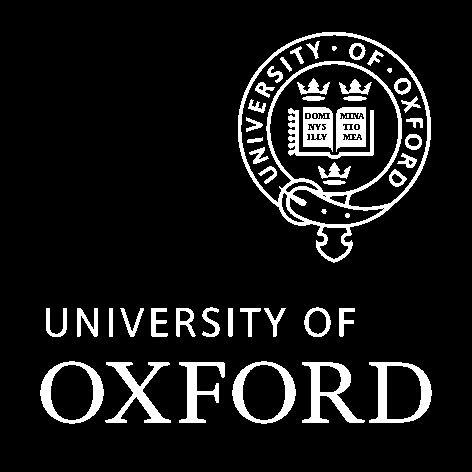 The US Department of Health and Human Services (DHHS) requires all Investigators whose research is funded by the US National Institutes of Health (either directly or via a sub-contract with another University) to disclose all Significant Financial Interests related to their institutional responsibilities.If you have signed this declaration but want to supply any additional details or clarify any points, please add them in the space below or attach additional sheetsThe full text of the NIH’s regulations (entitled Responsibility of Applicants for Promoting Objectivity in Research for which Public Health Service Funding is Sought and Responsible Prospective Contractors) is available at http://grants.nih.gov/grants/policy/coi/fcoi_final_rule.pdf. Frequently Asked Questions about the NIH’s regulations on Financial Conflicts of Interest are available at http://grants.nih.gov/grants/policy/coi/coi_faqs.htm .Section 1Section 1Personal detailsPersonal detailsPersonal detailsPersonal detailsPersonal detailsNameNameDepartmentDepartmentTitle of NIH Research ProjectTitle of NIH Research ProjectTitle of NIH Research ProjectTitle of NIH Research ProjectTitle of NIH Research ProjectTitle of NIH Research ProjectNIH Institute Funding the research (e.g. National Cancer Institute, National Institute on AgingNIH Institute Funding the research (e.g. National Cancer Institute, National Institute on AgingProject start date:Project start date:Project start date:Project start date:      
(dd/mm/yyyy)NIH Grant reference numberNIH Grant reference numberEmailEmailSection 2Section 2Conflicts of interestConflicts of interestConflicts of interestThe purpose of this declaration is to ensure that Significant Financial Interests are disclosed and, if these are considered to present a Financial Conflict of Interest, that these are reduced, managed or eliminated.Please provide information on any Significant Financial Interest.The purpose of this declaration is to ensure that Significant Financial Interests are disclosed and, if these are considered to present a Financial Conflict of Interest, that these are reduced, managed or eliminated.Please provide information on any Significant Financial Interest.The purpose of this declaration is to ensure that Significant Financial Interests are disclosed and, if these are considered to present a Financial Conflict of Interest, that these are reduced, managed or eliminated.Please provide information on any Significant Financial Interest.The purpose of this declaration is to ensure that Significant Financial Interests are disclosed and, if these are considered to present a Financial Conflict of Interest, that these are reduced, managed or eliminated.Please provide information on any Significant Financial Interest.The purpose of this declaration is to ensure that Significant Financial Interests are disclosed and, if these are considered to present a Financial Conflict of Interest, that these are reduced, managed or eliminated.Please provide information on any Significant Financial Interest.The purpose of this declaration is to ensure that Significant Financial Interests are disclosed and, if these are considered to present a Financial Conflict of Interest, that these are reduced, managed or eliminated.Please provide information on any Significant Financial Interest.The purpose of this declaration is to ensure that Significant Financial Interests are disclosed and, if these are considered to present a Financial Conflict of Interest, that these are reduced, managed or eliminated.Please provide information on any Significant Financial Interest.The purpose of this declaration is to ensure that Significant Financial Interests are disclosed and, if these are considered to present a Financial Conflict of Interest, that these are reduced, managed or eliminated.Please provide information on any Significant Financial Interest.The purpose of this declaration is to ensure that Significant Financial Interests are disclosed and, if these are considered to present a Financial Conflict of Interest, that these are reduced, managed or eliminated.Please provide information on any Significant Financial Interest.The purpose of this declaration is to ensure that Significant Financial Interests are disclosed and, if these are considered to present a Financial Conflict of Interest, that these are reduced, managed or eliminated.Please provide information on any Significant Financial Interest.The purpose of this declaration is to ensure that Significant Financial Interests are disclosed and, if these are considered to present a Financial Conflict of Interest, that these are reduced, managed or eliminated.Please provide information on any Significant Financial Interest.The purpose of this declaration is to ensure that Significant Financial Interests are disclosed and, if these are considered to present a Financial Conflict of Interest, that these are reduced, managed or eliminated.Please provide information on any Significant Financial Interest.The purpose of this declaration is to ensure that Significant Financial Interests are disclosed and, if these are considered to present a Financial Conflict of Interest, that these are reduced, managed or eliminated.Please provide information on any Significant Financial Interest.Name of organisation in which you have a Significant Financial InterestName of organisation in which you have a Significant Financial InterestDetails of Significant Financial Interest (e.g. directorship, consultancy, shareholding etc.)Details of Significant Financial Interest (e.g. directorship, consultancy, shareholding etc.)Details of Significant Financial Interest (e.g. directorship, consultancy, shareholding etc.)Details of Significant Financial Interest (e.g. directorship, consultancy, shareholding etc.)Details of Significant Financial Interest (e.g. directorship, consultancy, shareholding etc.)Approximate value (£) of the Significant Financial InterestApproximate value (£) of the Significant Financial InterestApproximate value (£) of the Significant Financial Interest(continued)(continued)(continued)Section 2 (continued)Section 2 (continued)Section 2 (continued)Conflicts of interestConflicts of interestConflicts of interestName of organisation in which you have a Significant Financial InterestName of organisation in which you have a Significant Financial InterestDetails of Significant Financial Interest (e.g. directorship, consultancy, shareholding, reimbursed travel etc.)Details of Significant Financial Interest (e.g. directorship, consultancy, shareholding, reimbursed travel etc.)Approximate value (£) of the Significant Financial InterestApproximate value (£) of the Significant Financial Interest	In submitting this form, I certify that the information I have provided indicates all Significant Financial Interests with regard to my position at the University of Oxford.	I acknowledge that I am obliged to disclose promptly to the University (and within 30 days of acquiring) any Significant Financial Interest that may arise after submission of this form. I understand that the information provided on this form will be held and processed by the University for the purposes of : 	maintaining a register of declarations of Significant Financial Interest:assessing and  identifying Financial Conflicts of Interest as required by the DHSSmanaging such conflicts and reporting and responding to the DHSS accordingly;providing responses to any request for information regarding identified Financial Conflicts of Interest made by members of the public; andproviding information on declarations and any identified Financial Conflicts of Interest to the DHSS subject to the provisions of the Data Protection Act 1998. I understand that the University will continue to hold this data and any related documents for three years from the date that the final expenditures report is submitted in relation to the project.I understand that the University is obliged by DHHS regulations to make information available concerning identified Financial Conflicts of Interest by a written response to any requestor within five business days of receiving such a request. I understand that such data may be provided by the University for up to three years after the date on which the information in relation to the declaration was most recently updated. I consent to the University disclosing my data to any requestor in this way. I consent to the University sharing information with the DHHS about this disclosure.	In submitting this form, I certify that the information I have provided indicates all Significant Financial Interests with regard to my position at the University of Oxford.	I acknowledge that I am obliged to disclose promptly to the University (and within 30 days of acquiring) any Significant Financial Interest that may arise after submission of this form. I understand that the information provided on this form will be held and processed by the University for the purposes of : 	maintaining a register of declarations of Significant Financial Interest:assessing and  identifying Financial Conflicts of Interest as required by the DHSSmanaging such conflicts and reporting and responding to the DHSS accordingly;providing responses to any request for information regarding identified Financial Conflicts of Interest made by members of the public; andproviding information on declarations and any identified Financial Conflicts of Interest to the DHSS subject to the provisions of the Data Protection Act 1998. I understand that the University will continue to hold this data and any related documents for three years from the date that the final expenditures report is submitted in relation to the project.I understand that the University is obliged by DHHS regulations to make information available concerning identified Financial Conflicts of Interest by a written response to any requestor within five business days of receiving such a request. I understand that such data may be provided by the University for up to three years after the date on which the information in relation to the declaration was most recently updated. I consent to the University disclosing my data to any requestor in this way. I consent to the University sharing information with the DHHS about this disclosure.	In submitting this form, I certify that the information I have provided indicates all Significant Financial Interests with regard to my position at the University of Oxford.	I acknowledge that I am obliged to disclose promptly to the University (and within 30 days of acquiring) any Significant Financial Interest that may arise after submission of this form. I understand that the information provided on this form will be held and processed by the University for the purposes of : 	maintaining a register of declarations of Significant Financial Interest:assessing and  identifying Financial Conflicts of Interest as required by the DHSSmanaging such conflicts and reporting and responding to the DHSS accordingly;providing responses to any request for information regarding identified Financial Conflicts of Interest made by members of the public; andproviding information on declarations and any identified Financial Conflicts of Interest to the DHSS subject to the provisions of the Data Protection Act 1998. I understand that the University will continue to hold this data and any related documents for three years from the date that the final expenditures report is submitted in relation to the project.I understand that the University is obliged by DHHS regulations to make information available concerning identified Financial Conflicts of Interest by a written response to any requestor within five business days of receiving such a request. I understand that such data may be provided by the University for up to three years after the date on which the information in relation to the declaration was most recently updated. I consent to the University disclosing my data to any requestor in this way. I consent to the University sharing information with the DHHS about this disclosure.	In submitting this form, I certify that the information I have provided indicates all Significant Financial Interests with regard to my position at the University of Oxford.	I acknowledge that I am obliged to disclose promptly to the University (and within 30 days of acquiring) any Significant Financial Interest that may arise after submission of this form. I understand that the information provided on this form will be held and processed by the University for the purposes of : 	maintaining a register of declarations of Significant Financial Interest:assessing and  identifying Financial Conflicts of Interest as required by the DHSSmanaging such conflicts and reporting and responding to the DHSS accordingly;providing responses to any request for information regarding identified Financial Conflicts of Interest made by members of the public; andproviding information on declarations and any identified Financial Conflicts of Interest to the DHSS subject to the provisions of the Data Protection Act 1998. I understand that the University will continue to hold this data and any related documents for three years from the date that the final expenditures report is submitted in relation to the project.I understand that the University is obliged by DHHS regulations to make information available concerning identified Financial Conflicts of Interest by a written response to any requestor within five business days of receiving such a request. I understand that such data may be provided by the University for up to three years after the date on which the information in relation to the declaration was most recently updated. I consent to the University disclosing my data to any requestor in this way. I consent to the University sharing information with the DHHS about this disclosure.	In submitting this form, I certify that the information I have provided indicates all Significant Financial Interests with regard to my position at the University of Oxford.	I acknowledge that I am obliged to disclose promptly to the University (and within 30 days of acquiring) any Significant Financial Interest that may arise after submission of this form. I understand that the information provided on this form will be held and processed by the University for the purposes of : 	maintaining a register of declarations of Significant Financial Interest:assessing and  identifying Financial Conflicts of Interest as required by the DHSSmanaging such conflicts and reporting and responding to the DHSS accordingly;providing responses to any request for information regarding identified Financial Conflicts of Interest made by members of the public; andproviding information on declarations and any identified Financial Conflicts of Interest to the DHSS subject to the provisions of the Data Protection Act 1998. I understand that the University will continue to hold this data and any related documents for three years from the date that the final expenditures report is submitted in relation to the project.I understand that the University is obliged by DHHS regulations to make information available concerning identified Financial Conflicts of Interest by a written response to any requestor within five business days of receiving such a request. I understand that such data may be provided by the University for up to three years after the date on which the information in relation to the declaration was most recently updated. I consent to the University disclosing my data to any requestor in this way. I consent to the University sharing information with the DHHS about this disclosure.	In submitting this form, I certify that the information I have provided indicates all Significant Financial Interests with regard to my position at the University of Oxford.	I acknowledge that I am obliged to disclose promptly to the University (and within 30 days of acquiring) any Significant Financial Interest that may arise after submission of this form. I understand that the information provided on this form will be held and processed by the University for the purposes of : 	maintaining a register of declarations of Significant Financial Interest:assessing and  identifying Financial Conflicts of Interest as required by the DHSSmanaging such conflicts and reporting and responding to the DHSS accordingly;providing responses to any request for information regarding identified Financial Conflicts of Interest made by members of the public; andproviding information on declarations and any identified Financial Conflicts of Interest to the DHSS subject to the provisions of the Data Protection Act 1998. I understand that the University will continue to hold this data and any related documents for three years from the date that the final expenditures report is submitted in relation to the project.I understand that the University is obliged by DHHS regulations to make information available concerning identified Financial Conflicts of Interest by a written response to any requestor within five business days of receiving such a request. I understand that such data may be provided by the University for up to three years after the date on which the information in relation to the declaration was most recently updated. I consent to the University disclosing my data to any requestor in this way. I consent to the University sharing information with the DHHS about this disclosure.	In submitting this form, I certify that the information I have provided indicates all Significant Financial Interests with regard to my position at the University of Oxford.	I acknowledge that I am obliged to disclose promptly to the University (and within 30 days of acquiring) any Significant Financial Interest that may arise after submission of this form. I understand that the information provided on this form will be held and processed by the University for the purposes of : 	maintaining a register of declarations of Significant Financial Interest:assessing and  identifying Financial Conflicts of Interest as required by the DHSSmanaging such conflicts and reporting and responding to the DHSS accordingly;providing responses to any request for information regarding identified Financial Conflicts of Interest made by members of the public; andproviding information on declarations and any identified Financial Conflicts of Interest to the DHSS subject to the provisions of the Data Protection Act 1998. I understand that the University will continue to hold this data and any related documents for three years from the date that the final expenditures report is submitted in relation to the project.I understand that the University is obliged by DHHS regulations to make information available concerning identified Financial Conflicts of Interest by a written response to any requestor within five business days of receiving such a request. I understand that such data may be provided by the University for up to three years after the date on which the information in relation to the declaration was most recently updated. I consent to the University disclosing my data to any requestor in this way. I consent to the University sharing information with the DHHS about this disclosure.SignedDateDatePlease return the form in hard copy or by email to your head of department/faculty (if the form is being completed by a head of department, this should be returned to the Head of Division).If, in the opinion of your Head of Department (or Division), any of the Significant Financial Interests declared represent a Financial Conflict of Interest, a copy of the completed form should then be sent to:Secretary of the Conflict of Interest Committee	(Email: coisec@admin.ox.ac.uk)University Offices, Wellington SquareOxford  OX1 2JDPlease return the form in hard copy or by email to your head of department/faculty (if the form is being completed by a head of department, this should be returned to the Head of Division).If, in the opinion of your Head of Department (or Division), any of the Significant Financial Interests declared represent a Financial Conflict of Interest, a copy of the completed form should then be sent to:Secretary of the Conflict of Interest Committee	(Email: coisec@admin.ox.ac.uk)University Offices, Wellington SquareOxford  OX1 2JDPlease return the form in hard copy or by email to your head of department/faculty (if the form is being completed by a head of department, this should be returned to the Head of Division).If, in the opinion of your Head of Department (or Division), any of the Significant Financial Interests declared represent a Financial Conflict of Interest, a copy of the completed form should then be sent to:Secretary of the Conflict of Interest Committee	(Email: coisec@admin.ox.ac.uk)University Offices, Wellington SquareOxford  OX1 2JDPlease return the form in hard copy or by email to your head of department/faculty (if the form is being completed by a head of department, this should be returned to the Head of Division).If, in the opinion of your Head of Department (or Division), any of the Significant Financial Interests declared represent a Financial Conflict of Interest, a copy of the completed form should then be sent to:Secretary of the Conflict of Interest Committee	(Email: coisec@admin.ox.ac.uk)University Offices, Wellington SquareOxford  OX1 2JDPlease return the form in hard copy or by email to your head of department/faculty (if the form is being completed by a head of department, this should be returned to the Head of Division).If, in the opinion of your Head of Department (or Division), any of the Significant Financial Interests declared represent a Financial Conflict of Interest, a copy of the completed form should then be sent to:Secretary of the Conflict of Interest Committee	(Email: coisec@admin.ox.ac.uk)University Offices, Wellington SquareOxford  OX1 2JDPlease return the form in hard copy or by email to your head of department/faculty (if the form is being completed by a head of department, this should be returned to the Head of Division).If, in the opinion of your Head of Department (or Division), any of the Significant Financial Interests declared represent a Financial Conflict of Interest, a copy of the completed form should then be sent to:Secretary of the Conflict of Interest Committee	(Email: coisec@admin.ox.ac.uk)University Offices, Wellington SquareOxford  OX1 2JDPlease return the form in hard copy or by email to your head of department/faculty (if the form is being completed by a head of department, this should be returned to the Head of Division).If, in the opinion of your Head of Department (or Division), any of the Significant Financial Interests declared represent a Financial Conflict of Interest, a copy of the completed form should then be sent to:Secretary of the Conflict of Interest Committee	(Email: coisec@admin.ox.ac.uk)University Offices, Wellington SquareOxford  OX1 2JD